Purpose: Renew Lapsed Gator Too Members 			Audience: Lapsed Gator Too MembersAppeal Code: MEMA5						Timing: 30 Days after First EmailSubject: It’s Not Too Late!Pre-Header: We’re sorry to see you go!<First Name>,We noticed that your Gator Too Membership with the UF Alumni Association lapsed. If you would like to remain a UFAA member, you can still renew or upgrade online today! https://www.ufalumni.ufl.edu/join/default.aspx?ac=MRAI  All members who renew with this link will receive an exclusive UFAA wall calendar! https://www.ufalumni.ufl.edu/join/default.aspx?ac=MEMA5#Text If you do not want to renew, please take a moment to answer our short survey and let us know what we can do to improve your experience with the UFAA. https://ufl.qualtrics.com/jfe/form/SV_ezEbefDUZPcBqex 						 Thank you very much for taking the time to help us improve the membership experience.Go Gators!Eric MartinAssistant Director of Membership & Philanthropy UF Alumni Association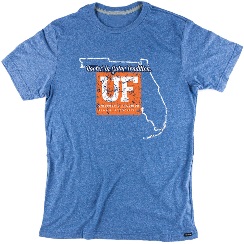 Interested in an exlcusive Rooted in Gator Tradition T-Shirt?Simply sign up as a Recuring Annual Member to become eligible. Once your membership is processed, we will send you redemption instructions via email for your T-Shirt. Renew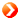 Exit Survey